.Starts after: After 16 CountsS1: Cross Shuffle R, Rock L, Recover, Cross Shuffle L, ¾ Turn LS2: Rock Fwd R, Rock Fwd L, Shuffle L Back, Rock R, RecoverS3: Shuffle R Fwd, Step Fwd, ½ Turn R, Shuffle ½ Turn R, ¼ Turn R, Side RockS4: Sailor Step R, Sailor Step ¼ Turn L, Step Fwd ¼ Turn L, Hitch, ¼ Turn L, Rock SideNOTE’S: No Tags and No Restarts….Close to You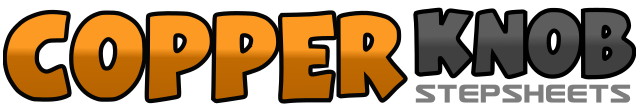 .......Count:32Wall:4Level:Newcomer - Lilt - ECS.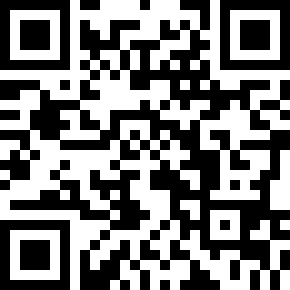 Choreographer:Pim van Grootel (NL) & Raymond Sarlemijn (NL) - November 2015Pim van Grootel (NL) & Raymond Sarlemijn (NL) - November 2015Pim van Grootel (NL) & Raymond Sarlemijn (NL) - November 2015Pim van Grootel (NL) & Raymond Sarlemijn (NL) - November 2015Pim van Grootel (NL) & Raymond Sarlemijn (NL) - November 2015.Music:Close To You - Ryan LaffertyClose To You - Ryan LaffertyClose To You - Ryan LaffertyClose To You - Ryan LaffertyClose To You - Ryan Lafferty........1RF	Cross over LF&LF	Step to left side2RF	Cross over LF3LF	Rock to left side4RF	Recover weight5LF	Cross over RF&RF	Step to right side6LF	Cross over RF7RF	¼ Turn Left, Stepping backwards	(9.00)8LF	½ Turn Left, Stepping forward	(3.00)1RF	Rock forward2LF	Recover weight&RF	Step next to LF3LF	Rock forward4RF	Recover weight5LF	Step backwards&RF	Close next to LF6LF	Step backwards7RF	Rock backwards8LF	Recover weight1RF	Step forward&LF	Step next to RF2RF	Step forward3LF	Step forward4RF	½ Turn R, Stepping forward	(9.00)5LF	¼ Turn R, Stepping to left side	(12.00)&RF	Close next to LF6LF	¼ Turn R, Stepping backwards	(3.00)7RF	¼ Turn R, Stepping to right side	(6.00)8LF	Recover weight1RF	Cross behind LF&LF	Small step to left side2RF	Step to right side3LF	Cross behind RF&RF	¼ Turn L, Stepping in place		(3.00)4LF	Step forward5RF	Step forward6LF	¼ Turn Left, Stepping to left side (12.00)&RF	Hitch, ¼ Turn Left7RF	Rock to right side (9.00)8LF	Recover weight